ZAMIERZENIA NA MIESIĄC LUTY 2021r.DLA GRUPY KRASNOLUDKÓW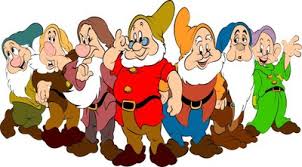  Tydzień I –„Siły przyrody” – kształtowanie postaw proekologicznych, właściwego stosunku do ochrony środowiska,  budzenie wrażliwości na piękno Ziemi dzięki ukazaniu jej różnorodności, bogactwa fauny i flory, poszerzenie słownictwa dzieci o nazwy minerałów: halit, ametyst ,zapoznanie dzieci z obiegiem wody w przyrodzie; Tydzień II  -  „Cztery żywioły’’-zapoznanie z powietrzem-żywiołem potrzebnym i groźnym ,zapoznanie ze sposobami wykorzystania powietrza przez człowieka ,poznanie żywiołu ognia-zagrożeń i korzyści, które niesie, wzbogacanie wiadomości na temat wulkanu; Tydzień III  – „Wielka wyprawa’’-zapoznanie z różnymi pojazdami poruszającymi się w powietrzu, poznanie pojazdów poruszających się na wodzie, utrwalenie nazw środków transportu, doskonalenie umiejętności rozpoznawania i podawania nazw różnych pojazdów, dzielenie ich na powietrzne ,wodne i lądowe;Tydzień IV- „Nasze podróże’’-zapoznanie z ciekawostkami podróżniczymi ,zapoznanie dzieci z położeniem biegunów :północnego  i południowego, poznanie środowiska życia Eskimosów, zapoznanie ze zwierzętami zamieszkującymi Afrykę i Antarktydę ,zapoznanie                                               z położeniem równika, poszerzenie wiedzy na temat środowiska przyrodniczego zwierząt dziko żyjących;                                                                                         Opracowała: mgr Alicja KazimierskaWIERSZYK MIESIĄCA :„Kran” M. Strzałkowska

Szorowała Zosia ręce,
chlapiąc wodę po łazience,
szorowała, szorowała
i szorując tak myślała:

- We mnie aż się coś kotłuje,
kiedy wodę ktoś marnuje,
bo wiem, jakie straszne szkody
spowodowałby brak wody!

Puste byłyby fontanny,
morza, rzeki, stawy ,wanny,
wody by nie było w studni,
wszyscy by chodzili brudni…

Woda leci, Zosia biada:
- Świat bez wody? Szkoda gadać!

Gdzie by ryby się podziały,
ośmiornice i ukwiały,
krokodyle i ropuchy,
gdyby świat był całkiem suchy?

Zocha leje łzy jak grochy,
a kran ciurka obok Zochy.PIOSENKA MIESIĄCA„Taniec bałwanków”Stoisz smutny, nasz bałwanku, ze spuszczoną głową Może chciałbyś mieć przy sobie
panią Bałwankową?                         Oj, tak, tak! Oj tak, tak !Dobrej żony wciąż mi brak!
                         Oj, tak, tak! Oj tak, tak ! Bałwankowej brak!           Ma korale z jarzębiny Bałwankowa żona, ale łatwo poznać z miny
                                                       że dziś jest zmartwiona.                        Oj, tak, tak! Oj tak, tak ! Mego synka jeszcze brak!
                        Oj, tak, tak! Oj, tak, tak! Synka jeszcze brak!Stoi bałwan z Bałwankową, w środku zaś Bałwanek. Jeszcze chwila i rozpoczną
                                                          bałwankowy taniec.                           Oj, tak, tak! Oj, tak, tak! Przydałby się jeszcze brat!
                               Oj, tak, tak! Oj, tak, tak!  Przydałby się brat!Już wesołe dwa bałwanki tańczą z rodzicami i my także się pobawmy razem z bałwankami.                            Oj, tak, tak! Oj, tak, tak! Zatańcz z nami raz i dwa!                                Oj, tak, tak! Oj, tak, tak! Zatańcz raz i dwa!